Зарегистрировано в Минюсте России 4 июня 2013 г. N 28657МИНИСТЕРСТВО ЗДРАВООХРАНЕНИЯ РОССИЙСКОЙ ФЕДЕРАЦИИПРИКАЗот 24 декабря 2012 г. N 1502нОБ УТВЕРЖДЕНИИ СТАНДАРТАПЕРВИЧНОЙ МЕДИКО-САНИТАРНОЙ ПОМОЩИ ПРИ ВОСПАЛИТЕЛЬНЫХЗАБОЛЕВАНИЯХ ПОЛОВЫХ ОРГАНОВВ соответствии со статьей 37 Федерального закона от 21 ноября 2011 г. N 323-ФЗ "Об основах охраны здоровья граждан в Российской Федерации" (Собрание законодательства Российской Федерации, 2011, N 48, ст. 6724; 2012, N 26, ст. 3442, 3446) приказываю:Утвердить стандарт первичной медико-санитарной помощи при воспалительных заболеваниях половых органов согласно приложению.МинистрВ.И.СКВОРЦОВАПриложениек приказу Министерства здравоохраненияРоссийской Федерацииот 24 декабря 2012 г. N 1502нСТАНДАРТПЕРВИЧНОЙ МЕДИКО-САНИТАРНОЙ ПОМОЩИ ПРИ ВОСПАЛИТЕЛЬНЫХЗАБОЛЕВАНИЯХ ПОЛОВЫХ ОРГАНОВКатегория возрастная: взрослые, детиПол: женскийФаза: не требующая специализированной медицинской помощиСтадия: любаяОсложнения: вне зависимости от осложненийВид медицинской помощи: первичная медико-санитарная помощьУсловия оказания медицинской помощи: амбулаторноФорма оказания медицинской помощи: плановая; экстреннаяСредние сроки лечения (количество дней): 14Код по МКБ X <*>Нозологические единицы                           N70.0  Острый сальпингит и оофорит                           N70.1  Хронический сальпингит и оофорит                           N70.9  Сальпингит и оофорит неуточненные                           N71.0  Острая воспалительная болезнь матки                           N71.1  Хроническая воспалительная болезнь матки                           N71.9  Воспалительная болезнь матки неуточненная                           N73.1  Хронический параметрит и тазовый целлюлит                           N73.6  Тазовые перитонеальные спайки у женщин                           N73.8  Другие уточненные воспалительные болезни                                  женских тазовых органов                           N73.9  Воспалительные болезни женских тазовых                                  органов неуточненные                           N74.3  Гонококковые воспалительные болезни                                  женских тазовых органов (A54.2+)                           N74.4  Воспалительные болезни женских тазовых                                  органов, вызванные хламидиями (A56.1+)1. Медицинские мероприятия для диагностики заболевания, состояния--------------------------------<1> Вероятность предоставления медицинских услуг или назначения лекарственных препаратов для медицинского применения (медицинских изделий), включенных в стандарт медицинской помощи, которая может принимать значения от 0 до 1, где 1 означает, что данное мероприятие проводится 100% пациентов, соответствующих данной модели, а цифры менее 1 - указанному в стандарте медицинской помощи проценту пациентов, имеющих соответствующие медицинские показания.2. Медицинские услуги для лечения заболевания, состояния и контроля за лечением3. Перечень лекарственных препаратов для медицинского применения, зарегистрированных на территории Российской Федерации, с указанием средних суточных и курсовых доз--------------------------------<*> Международная статистическая классификация болезней и проблем, связанных со здоровьем, X пересмотра.<**> Международное непатентованное или химическое наименование лекарственного препарата, а в случаях их отсутствия - торговое наименование лекарственного препарата.<***> Средняя суточная доза.<****> Средняя курсовая доза.Примечания:1. Лекарственные препараты для медицинского применения, зарегистрированные на территории Российской Федерации, назначаются в соответствии с инструкцией по применению лекарственного препарата для медицинского применения и фармакотерапевтической группой по анатомо-терапевтическо-химической классификации, рекомендованной Всемирной организацией здравоохранения, а также с учетом способа введения и применения лекарственного препарата. При назначении лекарственных препаратов для медицинского применения детям доза определяется с учетом массы тела, возраста в соответствии с инструкцией по применению лекарственного препарата для медицинского применения.2. Назначение и применение лекарственных препаратов для медицинского применения, медицинских изделий и специализированных продуктов лечебного питания, не входящих в стандарт медицинской помощи, допускаются в случае наличия медицинских показаний (индивидуальной непереносимости, по жизненным показаниям) по решению врачебной комиссии (часть 5 статьи 37 Федерального закона от 21.11.2011 N 323-ФЗ "Об основах охраны здоровья граждан в Российской Федерации" (Собрание законодательства Российской Федерации, 28.11.2011, N 48, ст. 6724; 25.06.2012, N 26, ст. 3442)).3. Граждане, имеющие в соответствии с Федеральным законом от 17.07.1999 N 178-ФЗ "О государственной социальной помощи" (Собрание законодательства Российской Федерации, 1999, N 29, ст. 3699; 2004, N 35, ст. 3607; 2006, N 48, ст. 4945; 2007, N 43, ст. 5084; 2008, N 9, ст. 817; 2008, N 29, ст. 3410; N 52, ст. 6224; 2009, N 18, ст. 2152; N 30, ст. 3739; N 52, ст. 6417; 2010, N 50, ст. 6603; 2011, N 27, ст. 3880; 2012, N 31, ст. 4322) право на получение государственной социальной помощи в виде набора социальных услуг, при оказании медицинской помощи в амбулаторных условиях обеспечиваются лекарственными препаратами для медицинского применения, включенными в Перечень лекарственных препаратов, в том числе перечень лекарственных препаратов, назначаемых по решению врачебной комиссии лечебно-профилактических учреждений, обеспечение которыми осуществляется в соответствии со стандартами медицинской помощи по рецептам врача (фельдшера) при оказании государственной социальной помощи в виде набора социальных услуг, утвержденный приказом Министерства здравоохранения и социального развития Российской Федерации от 18.09.2006 N 665 (зарегистрирован Министерством юстиции Российской Федерации 27.09.2006, регистрационный N 8322), с изменениями, внесенными приказами Министерства здравоохранения и социального развития Российской Федерации от 19.10.2007 N 651 (зарегистрирован Министерством юстиции Российской Федерации 19.10.2007, регистрационный N 10367), от 27.08.2008 N 451н (зарегистрирован Министерством юстиции Российской Федерации 10.09.2008, регистрационный N 12254), от 01.12.2008 N 690н (зарегистрирован Министерством юстиции Российской Федерации 22.12.2008, регистрационный N 12917), от 23.12.2008 N 760н (зарегистрирован Министерством юстиции Российской Федерации 28.01.2009, регистрационный N 13195) и от 10.11.2011 N 1340н (зарегистрирован Министерством юстиции Российской Федерации 23.11.2011, регистрационный N 22368).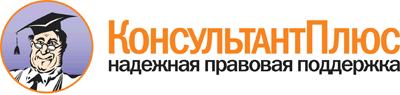  Приказ Минздрава России от 24.12.2012 N 1502н
"Об утверждении стандарта первичной медико-санитарной помощи при воспалительных заболеваниях половых органов"
(Зарегистрировано в Минюсте России 04.06.2013 N 28657) Документ предоставлен КонсультантПлюс

www.consultant.ru 

Дата сохранения: 21.07.2017 
 Прием (осмотр, консультация) врача-специалиста                           Прием (осмотр, консультация) врача-специалиста                           Прием (осмотр, консультация) врача-специалиста                           Прием (осмотр, консультация) врача-специалиста                           Код медицинской      услуги            Наименование           медицинской услуги      Усредненный    показатель       частоты    предоставления <1> Усредненный  показатель    кратности   применения  B01.001.001     Прием (осмотр,            консультация) врача-      акушера-гинеколога        первичный                 1              1            B01.047.001     Прием (осмотр,            консультация) врача-      терапевта первичный       0,1            1            B01.053.001     Прием (осмотр,            консультация) врача-      уролога первичный         0,01           1            B01.054.001     Осмотр (консультация)     врача-физиотерапевта      0,5            1            B01.055.001     Прием (осмотр,            консультация) врача-      фтизиатра первичный       0,01           1            B01.057.001     Прием (осмотр,            консультация) врача-      хирурга первичный         0,05           1            Лабораторные методы исследования                                         Лабораторные методы исследования                                         Лабораторные методы исследования                                         Лабораторные методы исследования                                         Код медицинской      услуги      Наименование медицинской           услуги            Усредненный    показатель       частоты    предоставления  Усредненный  показатель    кратности   применения  A08.20.012      Цитологическое            исследование препарата    тканей влагалища          0,1            1            A08.20.013      Цитологическое            исследование препарата    тканей матки              0,1            1            A12.05.005      Определение основных группкрови (A, B, 0)           0,1            1            A12.05.006      Определение резус-        принадлежности            0,1            1            A26.06.018      Определение антител       классов A, M, G (IgA, IgM,IgG) к хламидии трахоматис(Chlamydia trachomatis) в крови                     0,1            1            A26.06.036      Определение антигена к    вирусу гепатита B (HBsAg  Hepatitis B virus) в крови0,1            1            A26.06.041      Определение антител       классов M, G (IgM, IgG) к вирусному гепатиту C      (Hepatitis C virus) в     крови                     0,1            1            A26.06.048      Определение антител       классов M, G (IgM, IgG) к вирусу иммунодефицита     человека ВИЧ-1 (Human     immunodeficiency virus HIV1) в крови                0,1            1            A26.06.049      Определение антител       классов M, G (IgM, IgG) к вирусу иммунодефицита     человека ВИЧ-2 (Human     immunodeficiency virus HIV2) в крови                0,1            1            A26.20.004      Микробиологическое        исследование отделяемого  женских половых органов нахламидии (Chlamydia       trachomatis)              0,1            1            A26.20.005      Микробиологическое        исследование отделяемого  женских половых органов науреаплазму (Ureaplasma    urealyticum)              0,1            1            A26.20.006      Микроскопическое          исследование отделяемого  женских половых органов нааэробные и факультативно- анаэробные микроорганизмы 0,9            1            A26.20.007      Микробиологическое        исследование отделяемого  женских половых органов нанеспорообразующие         анаэробные микроорганизмы 0,5            1            A26.20.008      Микробиологическое        исследование отделяемого  женских половых органов нааэробные и факультативно- анаэробные микроорганизмы 0,2            1            A26.20.009      Молекулярно-биологическое исследование отделяемого  из цервикального канала навирус папилломы человека  (Papilloma virus)         0,01           1            A26.20.010      Молекулярно-биологическое исследование отделяемого  из цервикального канала навирус простого герпеса 1, 2 (Herpes simplex virus 1,2)                        0,1            1            A26.20.011      Молекулярно-биологическое исследование отделяемого  из цервикального канала нацитомегаловирус           (Cytomegalovirus)         0,01           1            A26.20.020      Молекулярно-биологическое исследование отделяемого  женских половых органов нахламидии (Chlamydia       trachomatis)              0,1            1            A26.21.003      Микробиологическое        исследование отделяемого  из уретры на хламидии     (Chlamydia trachomatis)   0,05           1            A26.21.004      Микробиологическое        исследование отделяемого  из уретры на микоплазмы   (Mycoplasma genitalium) и уреаплазму (Ureaplasma    urealyticum)              0,01           1            A26.28.003      Микробиологическое        исследование мочи на      аэробные и факультативно- анаэробные условно-       патогенные микроорганизмы 0,3            1            A26.30.004      Определение               чувствительности          микроорганизмов к         антибиотикам и другим     лекарственным препаратам  0,2            1            B03.005.006     Коагулограмма             (ориентировочное          исследование системы      гемостаза)                0,1            1            B03.016.003     Общий (клинический) анализкрови развернутый         0,7            1            B03.016.004     Анализ крови биохимическийобщетерапевтический       0,4            1            B03.016.006     Анализ мочи общий         0,9            1            Инструментальные методы исследования                                     Инструментальные методы исследования                                     Инструментальные методы исследования                                     Инструментальные методы исследования                                           Код         медицинской        услуги      Наименование медицинской           услуги            Усредненный    показатель       частоты    предоставления  Усредненный  показатель    кратности   применения  A04.16.001      Ультразвуковое            исследование органов      брюшной полости           (комплексное)             0,05           1            A04.20.001      Ультразвуковое            исследование матки и      придатков                 трансабдоминальное        0,3            1            A04.20.001.001  Ультразвуковое            исследование матки и      придатков трансвагинальное0,9            1            A04.28.002      Ультразвуковое            исследование мочевыводящихпутей                     0,05           1            A04.28.002.001  Ультразвуковое            исследование почек        0,1            1            A05.10.004      Расшифровка, описание и   интерпретация             электрокардиографических  данных                    0,05           1            A05.10.006      Регистрация               электрокардиограммы       0,05           1            A06.09.007      Рентгенография легких     0,05           1            Прием (осмотр, консультация) и наблюдение врача-специалиста              Прием (осмотр, консультация) и наблюдение врача-специалиста              Прием (осмотр, консультация) и наблюдение врача-специалиста              Прием (осмотр, консультация) и наблюдение врача-специалиста                    Код         медицинской       услуги       Наименование медицинской           услуги            Усредненный      показатель       частоты      предоставления Усредненный  показатель  кратности   применения A11.20.015      Удаление внутриматочной   спирали                   0,05            1           A11.20.024      Введение лекарственных    препаратов интравагинально0,1             7           B01.001.002     Прием (осмотр,            консультация) врача-      акушера-гинеколога        повторный                 1               2           Наблюдение и уход за пациентом медицинскими работниками со средним       (начальным) профессиональным образованием                                Наблюдение и уход за пациентом медицинскими работниками со средним       (начальным) профессиональным образованием                                Наблюдение и уход за пациентом медицинскими работниками со средним       (начальным) профессиональным образованием                                Наблюдение и уход за пациентом медицинскими работниками со средним       (начальным) профессиональным образованием                                      Код         медицинской        услуги      Наименование медицинской           услуги            Усредненный      показатель       частоты      предоставления Усредненный  показатель  кратности   применения A02.30.001      Термометрия общая         0,5                  2      A11.02.002      Внутримышечное введение   лекарственных препаратов  0,5                  7      A11.12.003      Внутривенное введение     лекарственных препаратов  0,1                  5      Лабораторные методы исследования                                         Лабораторные методы исследования                                         Лабораторные методы исследования                                         Лабораторные методы исследования                                               Код        медицинской      услуги      Наименование медицинской            услуги             Усредненный      показатель       частоты      предоставления Усредненный  показатель  кратности   применения A09.20.001     Микроскопическое           исследование влагалищных   мазков                     0,5             1           A26.20.006     Микроскопическое           исследование отделяемого   женских половых органов на аэробные и факультативно-  анаэробные микроорганизмы  0,1             1           A26.20.020     Молекулярно-биологическое  исследование отделяемого   женских половых органов на хламидии (Chlamydia        trachomatis)               0,05            1           A26.21.004     Микробиологическое         исследование отделяемого   из уретры на микоплазмы    (Mycoplasma genitalium) и  уреаплазму (Ureaplasma     urealyticum)               0,05            1           A26.21.007     Молекулярно-биологическое  исследование отделяемого   из уретры на хламидии      (Chlamidia trachomatis)    0,05            1           B03.016.003    Общий (клинический) анализ крови развернутый          0,2             1           B03.016.006    Анализ мочи общий          0,1             1           Инструментальные методы исследования                                     Инструментальные методы исследования                                     Инструментальные методы исследования                                     Инструментальные методы исследования                                           Код        медицинской      услуги      Наименование медицинской            услуги             Усредненный      показатель       частоты      предоставления Усредненный  показатель  кратности   применения A04.20.001     Ультразвуковое             исследование матки и       придатков                  трансабдоминальное         0,3             1           A04.20.001.001 Ультразвуковое             исследование матки и       придатков трансвагинальное 0,7             1           Немедикаментозные методы профилактики, лечения и медицинской реабилитацииНемедикаментозные методы профилактики, лечения и медицинской реабилитацииНемедикаментозные методы профилактики, лечения и медицинской реабилитацииНемедикаментозные методы профилактики, лечения и медицинской реабилитации     Код       медицинской      услуги      Наименование медицинской             услуги             Усредненный      показатель       частоты      предоставления Усредненный  показатель  кратности   применения A11.20.022    Введение грязевых тампонов  при заболеваниях женских    половых органов             0,05            7           A17.20.001    Переменное магнитное поле   при заболеваниях женских    половых органов             0,3             8           A17.20.002    Электрофорез лекарственных  препаратов при заболеваниях женских половых органов     0,3             10          A20.20.001    Воздействие лечебной грязью при заболеваниях женских    половых органов             0,05            7           A20.20.002    Воздействие парафином       (озокеритом) при            заболеваниях женских половыхорганов                     0,05            7            Код       Анатомо-          терапевтическо-        химическая          классификация          Наименование      лекарственного препарата<**>  Усредненный   показатель      частоты   предоставления Единицы измерения ССД  <***> СКД  <****>J01AAТетрациклины         0,4           Доксициклин             мг       200   14000 J01CRКомбинации           пенициллинов,        включая комбинации с ингибиторами бета-   лактамаз             0,1           Амоксициллин +          [Клавулановая кислота]  мг       3600  36000 J01DDЦефалоспорины 3-го   поколения            0,5           Цефтазидим              мг       4000  28000 Цефотаксим              мг       4000  28000 Цефтриаксон             мг       2000  14000 J01FAМакролиды            0,5           Кларитромицин           мг       1000  7000  Азитромицин             мг       500   5000  Джозамицин              мг       2000  14000 J01FFЛинкозамиды          0,5           Клиндамицин             мг       900   9000  J01GBДругие               аминогликозиды       0,2           Амикацин                мг       1000  7000  J01MAФторхинолоны         0,6           Ципрофлоксацин          мг       1000  7000  Левофлоксацин           мг       500   5000  J01XDПроизводные          имидазола            0,8           Метронидазол            мг       1500  10500 Метронидазол            мл       300   900   J02ACПроизводные триазола 0,3           Флуконазол              мг       50    150   L03ABИнтерфероны          0,7           Интерферон альфа        МЕ       1000  10000 M01ABПроизводные уксусной кислоты и родственныесоединения           0,15          Диклофенак              мг       75    225   Кеторолак               мг       10    30    M01AEПроизводные          пропионовой кислоты  0,05          Кетопрофен              мг       100   300   